ČESKÝ JAZYK	 +   MATEMATIKAPátek 8. 1. 20201SPOLEČNÁ PRÁCE VE SKUPINÁCH NA MEET se nemusí dokončit, pokud při společné práci nestíháte.Připravíte si: ČJ + M = sešit, pracovní sešit, učebniciČJ: Téma učiva: Podstatná jména – vzory rodu středníhoUČEBNICE: str.46/1+2 společně do sešitu přehled zařazování pod.jmen ke vzorůstr.47/3,4 – společně ústně ve skupině určování vzorů	M: Téma učiva: Pamětné počítání přes 10000UČEBNICE:Str. 23/1,2,3,4,10,11 – společná práce do sešituŠKOLÁKOV - PROCVIČOVÁNÍPO VÝUCE NA MEETu následuje SAMOSTATNÁ PRÁCE, kontrola proběhne následující den:ČJ + M– Bodovaný test, který pošlete ke kontrole do neděle na Classroom.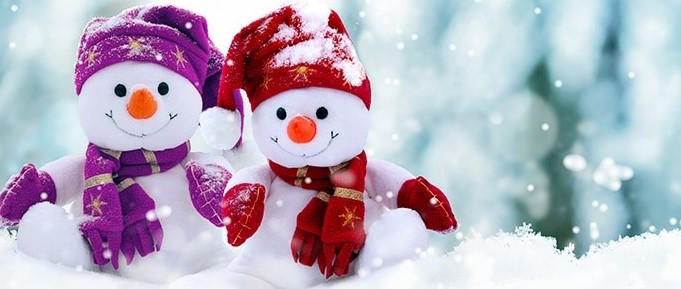 AHOJ DĚTI, BUDEME SI STÁLE PRAVIDELNĚ ČÍST!!!